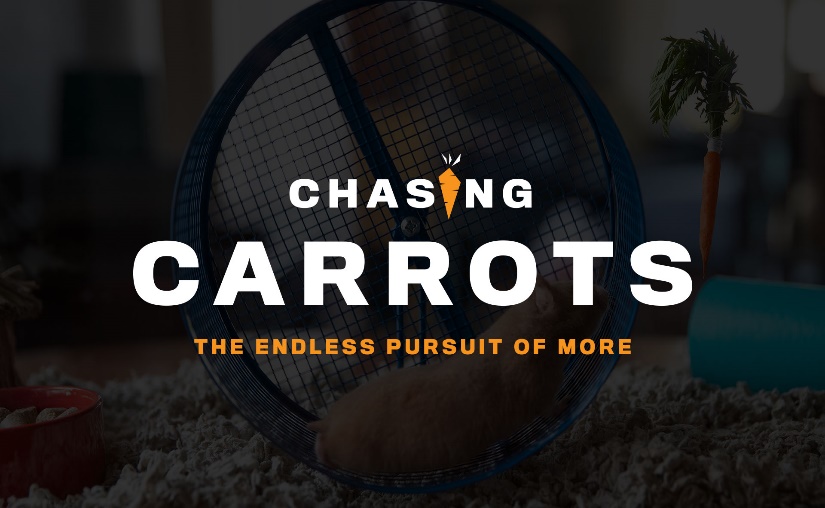 Week 2	 Pursuing Riches & StuffINTRODUCTIONDo you know any rich people? Are you rich? This week pastor Phil shared with us that most of us really are rich compared to the rest of the world. Is this something you’ve thought of before? How does that perspective change how you view your wealth?DISCUSSION QUESTIONSImagine you became wealthy overnight, what would be the first few things you would do?Why do you suppose wealth seems like a moving target? Why do we always tend to want just a little bit more?Read Luke 12:16-21. What reasons would God have for caring what we do with our money?How can we focus less on what we don’t have and more on what God has given us?How can you share the blessings God has given you with others in need this week?STEPPING FORWARDBeing thankful for the blessings God has given you is often the first step towards using those gifts to impact other people. This week, think about how God has blessed you with your possessions and ask Him if there is anything He wants you to do to bless others.Then he said to them, “Watch out! Be on your guard against all kinds of greed; life does not consist in an abundance of possessions.”     Luke 12:15